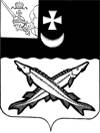 БЕЛОЗЕРСКИЙ  МУНИЦИПАЛЬНЫЙ   РАЙОН  ВОЛОГОДСКОЙ ОБЛАСТИП О С Т А Н О В Л Е Н И ЕГЛАВЫ БЕЛОЗЕРСКОГО МУНИЦИПАЛЬНОГО РАЙОНАот 10.03.2020  № 28Об утверждении плана мероприятий(«дорожной карты») по содействиюразвитию конкуренции в Белозерскоммуниципальном районе Вологодской области на 2020-2021 годы          В целях создания условий для развития конкуренции в Белозерском муниципальном районе Вологодской области в соответствии с Национальным планом развития конкуренции в Российской Федерации на 2018-2020 годы, утвержденным Указом Президента Российской Федерации от 21 декабря 2017 года № 618, Стандартом развития конкуренции в субъектах Российской Федерации, утвержденным распоряжением Правительства Российской Федерации от 17 апреля 2019 года № 768-р,ПОСТАНОВЛЯЮ:Утвердить перечень товарных рынков для содействия развитию конкуренции в Белозерском муниципальном районе Вологодской области (приложение 1). Утвердить План мероприятий («дорожную карту») по содействию развитию конкуренции в Белозерском муниципальном районе Вологодской области на 2020-2021 годы (далее - План) (приложение 2).3.  Утвердить ключевые показатели развития конкуренции на товарных рынках в Белозерском муниципальном районе Вологодской области (приложение 3).   4. Руководителям органов местного самоуправления района , ответственным за реализацию мероприятий Плана , в срок до 1 февраля года, следующего за отчетным, представлять в Управление социально-экономического развития администрации Белозерского  муниципального района: - сведения о фактически достигнутых значениях целевых показателей Плана за отчетный год (в случае недостижения целевых значений показателей указываются причины, по которым они не были достигнуты); - информацию о ходе выполнения мероприятий Плана, направленных на содействие развитию конкуренции в Белозерском муниципальном районе.5.  Контроль за выполнением данного постановления возложить на руководителя администрации района Д.А.Соловьева.6. Настоящее постановление  опубликовать  в районной газете «Белозерье» и разместить на официальном сайте Белозерского муниципального района в информационно-телекоммуникационной сети «Интернет».                       Глава района:			                      			Е.В. ШашкинПриложение 1к постановлению Главы                                      Белозерского муниципального                                      района  от 10.03.2020 № 28Перечень товарных рынков для содействия развитию конкуренции в Белозерском муниципальном районе Вологодской областиПриложение 2к постановлению Главы                                      Белозерского  муниципального                                      района  от 10.03.2020 № 28ПЛАН МЕРОПРИЯТИЙ («дорожная карта»)по содействию развитию конкуренции в Белозерском муниципальном районе Вологодской области на 2020-2021 годы1. Мероприятия по достижению ключевых показателей развития конкуренции в отдельных отраслях (сферах)экономики Белозерского муниципального района Вологодской области2. Системные мероприятия по содействию развитию конкуренции в Белозерском муниципальном районе3. Мероприятия по развитию конкуренции, предусмотренные в стратегических и программных документахБелозерского района Приложение 3к постановлению Главы                                      Белозерского муниципального                                      района от 10.03.2020 № 28Ключевые показатели развития конкуренции на товарных рынках в Белозерском районе Вологодской области№ п/пНаименование товарного рынкаОтветственный орган1Рынок товарной аквакультурыАдминистрация Белозерского муниципального района 2Рынок ритуальных услугАдминистрация Белозерского муниципального района Администрации города Белозерск и сельских  поселений Белозерского муниципального района (по согласованию)3Рынок по выполнению работ по благоустройству городской средыАдминистрация Белозерского муниципального района Администрации города Белозерск и сельских  поселений Белозерского муниципального района (по согласованию)4Рынок оказания услуг по ремонту автотранспортных средствАдминистрация Белозерского муниципального района Администрации города Белозерск и сельских  поселений Белозерского муниципального района (по согласованию)5Рынок вылова водных биоресурсовАдминистрация Белозерского муниципального района № п/пНаименование мероприятияСрок исполнения мероприятияРезультат исполнения мероприятияОтветственный за исполнение мероприятия1.   Рынок товарной аквакультуры1.   Рынок товарной аквакультуры1.   Рынок товарной аквакультуры1.   Рынок товарной аквакультуры1.   Рынок товарной аквакультуры    В Белозерском муниципальном районе сформированы  и предоставлены в долгосрочное пользование 3 рыбоводных участка для осуществления индустриального рыбоводства: на Лозско-Азатском озере  и озере Кожино. Все субъекты предпринимательства на рынке товарной аквакультуры частной формы собственности:  - ООО СХП «Чистое озеро». Объем производства радужной форели в садках за 2019 год составил 92,8 тонны, что на 53,8 тонны больше 2018 года;-  ООО «Аквакультура» .Организация занимается производством не только радужной форели, но и мраморного сома, сига, муксуна. Объем производства радужной форели в садках за 2019 год составил 0,3 тонны. На озере Кожино в 2018 году сформирован рыбоводный участок и  предоставлен ИП Гилей Я.Л. Предприниматель планирует, кроме производства радужной форели, построить свой инкубационный цех и приобретать икру на стадии глазка.  Основными факторами, сдерживающие развитие аквакультуры, являются географические особенности Вологодской области, зависимость от импортных кормов и рыбопосадочного материала.      В Белозерском муниципальном районе сформированы  и предоставлены в долгосрочное пользование 3 рыбоводных участка для осуществления индустриального рыбоводства: на Лозско-Азатском озере  и озере Кожино. Все субъекты предпринимательства на рынке товарной аквакультуры частной формы собственности:  - ООО СХП «Чистое озеро». Объем производства радужной форели в садках за 2019 год составил 92,8 тонны, что на 53,8 тонны больше 2018 года;-  ООО «Аквакультура» .Организация занимается производством не только радужной форели, но и мраморного сома, сига, муксуна. Объем производства радужной форели в садках за 2019 год составил 0,3 тонны. На озере Кожино в 2018 году сформирован рыбоводный участок и  предоставлен ИП Гилей Я.Л. Предприниматель планирует, кроме производства радужной форели, построить свой инкубационный цех и приобретать икру на стадии глазка.  Основными факторами, сдерживающие развитие аквакультуры, являются географические особенности Вологодской области, зависимость от импортных кормов и рыбопосадочного материала.      В Белозерском муниципальном районе сформированы  и предоставлены в долгосрочное пользование 3 рыбоводных участка для осуществления индустриального рыбоводства: на Лозско-Азатском озере  и озере Кожино. Все субъекты предпринимательства на рынке товарной аквакультуры частной формы собственности:  - ООО СХП «Чистое озеро». Объем производства радужной форели в садках за 2019 год составил 92,8 тонны, что на 53,8 тонны больше 2018 года;-  ООО «Аквакультура» .Организация занимается производством не только радужной форели, но и мраморного сома, сига, муксуна. Объем производства радужной форели в садках за 2019 год составил 0,3 тонны. На озере Кожино в 2018 году сформирован рыбоводный участок и  предоставлен ИП Гилей Я.Л. Предприниматель планирует, кроме производства радужной форели, построить свой инкубационный цех и приобретать икру на стадии глазка.  Основными факторами, сдерживающие развитие аквакультуры, являются географические особенности Вологодской области, зависимость от импортных кормов и рыбопосадочного материала.      В Белозерском муниципальном районе сформированы  и предоставлены в долгосрочное пользование 3 рыбоводных участка для осуществления индустриального рыбоводства: на Лозско-Азатском озере  и озере Кожино. Все субъекты предпринимательства на рынке товарной аквакультуры частной формы собственности:  - ООО СХП «Чистое озеро». Объем производства радужной форели в садках за 2019 год составил 92,8 тонны, что на 53,8 тонны больше 2018 года;-  ООО «Аквакультура» .Организация занимается производством не только радужной форели, но и мраморного сома, сига, муксуна. Объем производства радужной форели в садках за 2019 год составил 0,3 тонны. На озере Кожино в 2018 году сформирован рыбоводный участок и  предоставлен ИП Гилей Я.Л. Предприниматель планирует, кроме производства радужной форели, построить свой инкубационный цех и приобретать икру на стадии глазка.  Основными факторами, сдерживающие развитие аквакультуры, являются географические особенности Вологодской области, зависимость от импортных кормов и рыбопосадочного материала.      В Белозерском муниципальном районе сформированы  и предоставлены в долгосрочное пользование 3 рыбоводных участка для осуществления индустриального рыбоводства: на Лозско-Азатском озере  и озере Кожино. Все субъекты предпринимательства на рынке товарной аквакультуры частной формы собственности:  - ООО СХП «Чистое озеро». Объем производства радужной форели в садках за 2019 год составил 92,8 тонны, что на 53,8 тонны больше 2018 года;-  ООО «Аквакультура» .Организация занимается производством не только радужной форели, но и мраморного сома, сига, муксуна. Объем производства радужной форели в садках за 2019 год составил 0,3 тонны. На озере Кожино в 2018 году сформирован рыбоводный участок и  предоставлен ИП Гилей Я.Л. Предприниматель планирует, кроме производства радужной форели, построить свой инкубационный цех и приобретать икру на стадии глазка.  Основными факторами, сдерживающие развитие аквакультуры, являются географические особенности Вологодской области, зависимость от импортных кормов и рыбопосадочного материала.  1.1.Оказание организационно-методической и информационно-консультационной помощи субъектам предпринимательства, осуществляющим (планирующим осуществлять) деятельность на рынке товарной аквакультуры2020-2021годыинформационная и методическая поддержка субъектовпредпринимательства, осуществляющих (планирующих осуществлять) деятельность на рынкеУправление социально-экономического развития администрации Белозерского муниципального района1.2Организация выставочно-ярмарочных мероприятий,сезонных сельскохозяйственных ярмарок на территории района2020-2021годыинформационная и методическая поддержка субъектовпредпринимательства, осуществляющих (планирующих осуществлять) деятельность на рынкеУправление социально-экономического развития администрации Белозерского муниципального района2.   Рынок ритуальных услуг2.   Рынок ритуальных услуг2.   Рынок ритуальных услуг2.   Рынок ритуальных услуг2.   Рынок ритуальных услугРынок ритуальных услуг является одной из наиболее социально-значимых отраслей и затрагивает интересы всего населения Белозерского муниципального района Вологодской области, имеет перспективы развития, связанные с превышением числа умерших над числом родившихся в районе: за 2018 год родилось 131 человек, умерло 284 человека.На территории Белозерского муниципального района ритуальные услуги в 2019 году оказывали 3 субъекта предпринимательской деятельности: 1 муниципальное учреждение , 1 общество с ограниченной ответственностью, 1  индивидуальный предприниматель  . По состоянию на 01.01.2020 ритуальные услуги оказываются 2 организациями: 1 муниципальное учреждение и 1 общество с ограниченной ответственностью.Количество кладбищ, расположенных на территории района составляет 38 единиц. В соответствии с Федеральным законом от 6 октября 2003 года № 131-ФЗ «Об общих принципах организации органов местного самоуправления» организация ритуальных услуг и содержание мест захоронения относится к вопросам местного значения, на территории района закреплено за МО «Город Белозерск» и сельскими поселениями Белозерского муниципального района Вологодской области. Рынок ритуальных услуг является одной из наиболее социально-значимых отраслей и затрагивает интересы всего населения Белозерского муниципального района Вологодской области, имеет перспективы развития, связанные с превышением числа умерших над числом родившихся в районе: за 2018 год родилось 131 человек, умерло 284 человека.На территории Белозерского муниципального района ритуальные услуги в 2019 году оказывали 3 субъекта предпринимательской деятельности: 1 муниципальное учреждение , 1 общество с ограниченной ответственностью, 1  индивидуальный предприниматель  . По состоянию на 01.01.2020 ритуальные услуги оказываются 2 организациями: 1 муниципальное учреждение и 1 общество с ограниченной ответственностью.Количество кладбищ, расположенных на территории района составляет 38 единиц. В соответствии с Федеральным законом от 6 октября 2003 года № 131-ФЗ «Об общих принципах организации органов местного самоуправления» организация ритуальных услуг и содержание мест захоронения относится к вопросам местного значения, на территории района закреплено за МО «Город Белозерск» и сельскими поселениями Белозерского муниципального района Вологодской области. Рынок ритуальных услуг является одной из наиболее социально-значимых отраслей и затрагивает интересы всего населения Белозерского муниципального района Вологодской области, имеет перспективы развития, связанные с превышением числа умерших над числом родившихся в районе: за 2018 год родилось 131 человек, умерло 284 человека.На территории Белозерского муниципального района ритуальные услуги в 2019 году оказывали 3 субъекта предпринимательской деятельности: 1 муниципальное учреждение , 1 общество с ограниченной ответственностью, 1  индивидуальный предприниматель  . По состоянию на 01.01.2020 ритуальные услуги оказываются 2 организациями: 1 муниципальное учреждение и 1 общество с ограниченной ответственностью.Количество кладбищ, расположенных на территории района составляет 38 единиц. В соответствии с Федеральным законом от 6 октября 2003 года № 131-ФЗ «Об общих принципах организации органов местного самоуправления» организация ритуальных услуг и содержание мест захоронения относится к вопросам местного значения, на территории района закреплено за МО «Город Белозерск» и сельскими поселениями Белозерского муниципального района Вологодской области. Рынок ритуальных услуг является одной из наиболее социально-значимых отраслей и затрагивает интересы всего населения Белозерского муниципального района Вологодской области, имеет перспективы развития, связанные с превышением числа умерших над числом родившихся в районе: за 2018 год родилось 131 человек, умерло 284 человека.На территории Белозерского муниципального района ритуальные услуги в 2019 году оказывали 3 субъекта предпринимательской деятельности: 1 муниципальное учреждение , 1 общество с ограниченной ответственностью, 1  индивидуальный предприниматель  . По состоянию на 01.01.2020 ритуальные услуги оказываются 2 организациями: 1 муниципальное учреждение и 1 общество с ограниченной ответственностью.Количество кладбищ, расположенных на территории района составляет 38 единиц. В соответствии с Федеральным законом от 6 октября 2003 года № 131-ФЗ «Об общих принципах организации органов местного самоуправления» организация ритуальных услуг и содержание мест захоронения относится к вопросам местного значения, на территории района закреплено за МО «Город Белозерск» и сельскими поселениями Белозерского муниципального района Вологодской области. Рынок ритуальных услуг является одной из наиболее социально-значимых отраслей и затрагивает интересы всего населения Белозерского муниципального района Вологодской области, имеет перспективы развития, связанные с превышением числа умерших над числом родившихся в районе: за 2018 год родилось 131 человек, умерло 284 человека.На территории Белозерского муниципального района ритуальные услуги в 2019 году оказывали 3 субъекта предпринимательской деятельности: 1 муниципальное учреждение , 1 общество с ограниченной ответственностью, 1  индивидуальный предприниматель  . По состоянию на 01.01.2020 ритуальные услуги оказываются 2 организациями: 1 муниципальное учреждение и 1 общество с ограниченной ответственностью.Количество кладбищ, расположенных на территории района составляет 38 единиц. В соответствии с Федеральным законом от 6 октября 2003 года № 131-ФЗ «Об общих принципах организации органов местного самоуправления» организация ритуальных услуг и содержание мест захоронения относится к вопросам местного значения, на территории района закреплено за МО «Город Белозерск» и сельскими поселениями Белозерского муниципального района Вологодской области. 2.1.Оказание организационно-методической и информационно-консультационной помощи субъектам предпринимательства, осуществляющим (планирующим осуществлять) деятельность на рынке ритуальных услуг2020-2021годыинформационная и методическая поддержка субъектовпредпринимательства, осуществляющих (планирующих осуществлять) деятельность на рынкеАдминистрация Белозерского муниципального района, администрации города Белозерск и сельских  поселений Белозерского муниципального района2.2.Формирование и актуализация реестра организаций, учреждений, субъектов предпринимательской деятельности, осуществляющих деятельность на рынке ритуальных услуг2020-2021годыАктуализировать реестр участников рынка, разместить в сети «Интернет»Администрация Белозерского муниципального района, администрации города Белозерск и сельских  поселений Белозерского муниципального района3. Рынок выполнения работ по благоустройству городской среды3. Рынок выполнения работ по благоустройству городской среды3. Рынок выполнения работ по благоустройству городской среды3. Рынок выполнения работ по благоустройству городской среды3. Рынок выполнения работ по благоустройству городской средыОбстановка для ведения бизнеса на рынке в целом оценивается как положительная. Все работы проводятся на конкурсной основе.В 2019 году в рамках  проекта «Комфортная городская среда»  отремонтированы две дворовые территории,  общественная территория Детский парк,общественная территория «Парк Победы» в д.Митино Шольского сельского поселения.Проблема на данном рынке состоит в необходимости повышения качества работ по благоустройству городской среды Основными направлениями развития конкуренции на данном рынке являются: - обеспечение прозрачности и равноправного доступа к закупкам для всех участников рынка;-  повышение информационного обеспечения бизнеса. Обстановка для ведения бизнеса на рынке в целом оценивается как положительная. Все работы проводятся на конкурсной основе.В 2019 году в рамках  проекта «Комфортная городская среда»  отремонтированы две дворовые территории,  общественная территория Детский парк,общественная территория «Парк Победы» в д.Митино Шольского сельского поселения.Проблема на данном рынке состоит в необходимости повышения качества работ по благоустройству городской среды Основными направлениями развития конкуренции на данном рынке являются: - обеспечение прозрачности и равноправного доступа к закупкам для всех участников рынка;-  повышение информационного обеспечения бизнеса. Обстановка для ведения бизнеса на рынке в целом оценивается как положительная. Все работы проводятся на конкурсной основе.В 2019 году в рамках  проекта «Комфортная городская среда»  отремонтированы две дворовые территории,  общественная территория Детский парк,общественная территория «Парк Победы» в д.Митино Шольского сельского поселения.Проблема на данном рынке состоит в необходимости повышения качества работ по благоустройству городской среды Основными направлениями развития конкуренции на данном рынке являются: - обеспечение прозрачности и равноправного доступа к закупкам для всех участников рынка;-  повышение информационного обеспечения бизнеса. Обстановка для ведения бизнеса на рынке в целом оценивается как положительная. Все работы проводятся на конкурсной основе.В 2019 году в рамках  проекта «Комфортная городская среда»  отремонтированы две дворовые территории,  общественная территория Детский парк,общественная территория «Парк Победы» в д.Митино Шольского сельского поселения.Проблема на данном рынке состоит в необходимости повышения качества работ по благоустройству городской среды Основными направлениями развития конкуренции на данном рынке являются: - обеспечение прозрачности и равноправного доступа к закупкам для всех участников рынка;-  повышение информационного обеспечения бизнеса. Обстановка для ведения бизнеса на рынке в целом оценивается как положительная. Все работы проводятся на конкурсной основе.В 2019 году в рамках  проекта «Комфортная городская среда»  отремонтированы две дворовые территории,  общественная территория Детский парк,общественная территория «Парк Победы» в д.Митино Шольского сельского поселения.Проблема на данном рынке состоит в необходимости повышения качества работ по благоустройству городской среды Основными направлениями развития конкуренции на данном рынке являются: - обеспечение прозрачности и равноправного доступа к закупкам для всех участников рынка;-  повышение информационного обеспечения бизнеса. 3.1Оказание организационно-методической и информационно-консультационной помощи субъектам предпринимательства, осуществляющим (планирующим осуществлять) деятельность на рынке2020-2021годыинформационная                  и методическая        поддержка субъектовпредпринимательства, осуществляющих (планирующих осуществлять) деятельность на рынкеОтдел архитектуры и строительства администрации Белозерского муниципального района, администрации города Белозерск и сельских  поселений Белозерского муниципального района3.2Проведение конкурсных процедур по выбору исполнителей работ по благоустройству в соответствии с действующим законодательством2020-2021годыобеспечить доступ на товарный рынок хозяйствующих субъектов частной формы собственностиОтдел архитектуры и строительства администрации Белозерского муниципального района, администрации города Белозерск и сельских  поселений Белозерского муниципального района4. Рынок оказания услуг по ремонту автотранспортных средств4. Рынок оказания услуг по ремонту автотранспортных средств4. Рынок оказания услуг по ремонту автотранспортных средств4. Рынок оказания услуг по ремонту автотранспортных средств4. Рынок оказания услуг по ремонту автотранспортных средств    На территории Белозерского муниципального района в сфере услуг по ремонту и техническому обслуживанию автотранспортных средств осуществляют деятельность 7 хозяйствующих субъектов частной формы собственности: 2 общества с ограниченной ответственностью и 5 индивидуальных предпринимателей, 6 из которых осуществляют деятельность в городе,1 – в сельской местности.   Рынок услуг по  ремонту автотранспортных средств в городе более привлекателен для субъектов предпринимательства , чем в сельской местности, что  связано с серьезными рисками инвестирования и отсутствием гарантий получения прибыли. Поэтому основной задачей развития рынка является повышение доступности услуг по ремонту автотранспортных средств для всего  населения района.    На территории Белозерского муниципального района в сфере услуг по ремонту и техническому обслуживанию автотранспортных средств осуществляют деятельность 7 хозяйствующих субъектов частной формы собственности: 2 общества с ограниченной ответственностью и 5 индивидуальных предпринимателей, 6 из которых осуществляют деятельность в городе,1 – в сельской местности.   Рынок услуг по  ремонту автотранспортных средств в городе более привлекателен для субъектов предпринимательства , чем в сельской местности, что  связано с серьезными рисками инвестирования и отсутствием гарантий получения прибыли. Поэтому основной задачей развития рынка является повышение доступности услуг по ремонту автотранспортных средств для всего  населения района.    На территории Белозерского муниципального района в сфере услуг по ремонту и техническому обслуживанию автотранспортных средств осуществляют деятельность 7 хозяйствующих субъектов частной формы собственности: 2 общества с ограниченной ответственностью и 5 индивидуальных предпринимателей, 6 из которых осуществляют деятельность в городе,1 – в сельской местности.   Рынок услуг по  ремонту автотранспортных средств в городе более привлекателен для субъектов предпринимательства , чем в сельской местности, что  связано с серьезными рисками инвестирования и отсутствием гарантий получения прибыли. Поэтому основной задачей развития рынка является повышение доступности услуг по ремонту автотранспортных средств для всего  населения района.    На территории Белозерского муниципального района в сфере услуг по ремонту и техническому обслуживанию автотранспортных средств осуществляют деятельность 7 хозяйствующих субъектов частной формы собственности: 2 общества с ограниченной ответственностью и 5 индивидуальных предпринимателей, 6 из которых осуществляют деятельность в городе,1 – в сельской местности.   Рынок услуг по  ремонту автотранспортных средств в городе более привлекателен для субъектов предпринимательства , чем в сельской местности, что  связано с серьезными рисками инвестирования и отсутствием гарантий получения прибыли. Поэтому основной задачей развития рынка является повышение доступности услуг по ремонту автотранспортных средств для всего  населения района.    На территории Белозерского муниципального района в сфере услуг по ремонту и техническому обслуживанию автотранспортных средств осуществляют деятельность 7 хозяйствующих субъектов частной формы собственности: 2 общества с ограниченной ответственностью и 5 индивидуальных предпринимателей, 6 из которых осуществляют деятельность в городе,1 – в сельской местности.   Рынок услуг по  ремонту автотранспортных средств в городе более привлекателен для субъектов предпринимательства , чем в сельской местности, что  связано с серьезными рисками инвестирования и отсутствием гарантий получения прибыли. Поэтому основной задачей развития рынка является повышение доступности услуг по ремонту автотранспортных средств для всего  населения района.4.1Проведение мониторинга организаций, оказывающих услуги на рынке ремонта    автотранспортных    средств    на    территории Белозерского муниципального района, в том числе в разрезе городских и сельских поселений2020-2021 годыинформационная и методическая поддержка субъектовпредпринимательства, осуществляющих (планирующих осуществлять) деятельность на рынкеУправление социально-экономического развития администрации Белозерского муниципального района4.2Оказание организационно-методической и информационно-консультативной помощи субъектам предпринимательства, осуществляющим (планирующим осуществлять) деятельность на рынке2020-2021годыинформационная и методическая поддержка субъектовпредпринимательства, осуществляющих (планирующих осуществлять) деятельность на рынкеУправление социально-экономического развития администрации Белозерского муниципального района5. Рынок вылова водных биоресурсов5. Рынок вылова водных биоресурсов5. Рынок вылова водных биоресурсов5. Рынок вылова водных биоресурсов5. Рынок вылова водных биоресурсов     На территории Белозерского муниципального района Вологодской области промысловый вылов рыбы  на озере Белое ведется тремя субъектами частной формы собственности: ООО «Апрель», ИП Мякишев Б.Ю., ООО «Айсберг».  По состоянию на 01.01. 2020 года промысловый вылов рыбы  составил 502 тонны 215  кг, что составляет 103 % по сравнению с  2018 годом.     На территории Белозерского муниципального района Вологодской области промысловый вылов рыбы  на озере Белое ведется тремя субъектами частной формы собственности: ООО «Апрель», ИП Мякишев Б.Ю., ООО «Айсберг».  По состоянию на 01.01. 2020 года промысловый вылов рыбы  составил 502 тонны 215  кг, что составляет 103 % по сравнению с  2018 годом.     На территории Белозерского муниципального района Вологодской области промысловый вылов рыбы  на озере Белое ведется тремя субъектами частной формы собственности: ООО «Апрель», ИП Мякишев Б.Ю., ООО «Айсберг».  По состоянию на 01.01. 2020 года промысловый вылов рыбы  составил 502 тонны 215  кг, что составляет 103 % по сравнению с  2018 годом.     На территории Белозерского муниципального района Вологодской области промысловый вылов рыбы  на озере Белое ведется тремя субъектами частной формы собственности: ООО «Апрель», ИП Мякишев Б.Ю., ООО «Айсберг».  По состоянию на 01.01. 2020 года промысловый вылов рыбы  составил 502 тонны 215  кг, что составляет 103 % по сравнению с  2018 годом.     На территории Белозерского муниципального района Вологодской области промысловый вылов рыбы  на озере Белое ведется тремя субъектами частной формы собственности: ООО «Апрель», ИП Мякишев Б.Ю., ООО «Айсберг».  По состоянию на 01.01. 2020 года промысловый вылов рыбы  составил 502 тонны 215  кг, что составляет 103 % по сравнению с  2018 годом.5.1Оказание организационно-методической и информационно-консультативной помощи субъектам предпринимательства, осуществляющим (планирующим осуществлять) деятельность на рынке 2020-2021 годы Информационная и методическая поддержка субъектов предпринимательстваУправление социально-экономического развития администрации Белозерского муниципального районаОтдел архитектуры и строительства администрации Белозерского муниципального районаСельские и городское поселение Чагодощенского муниципального районаСельские и городское поселение Чагодощенского муниципального района№ п/пНаименование мероприятияСрок исполнения мероприятияСрок исполнения мероприятияРезультат исполнения мероприятияОтветственный за исполнение мероприятия1. Развитие конкурентоспособности товаров, работ, услуг субъектов малого и среднего предпринимательства1. Развитие конкурентоспособности товаров, работ, услуг субъектов малого и среднего предпринимательства1. Развитие конкурентоспособности товаров, работ, услуг субъектов малого и среднего предпринимательства1. Развитие конкурентоспособности товаров, работ, услуг субъектов малого и среднего предпринимательства1. Развитие конкурентоспособности товаров, работ, услуг субъектов малого и среднего предпринимательства1. Развитие конкурентоспособности товаров, работ, услуг субъектов малого и среднего предпринимательства1.1.Разработка и реализация мер поддержки субъектов малого и среднего предпринимательства (финансовая, имущественная, консультационная и информационная поддержка);2020-2021годы2020-2021годыколичество субъектов МСП района, получивших поддержку, размещение  на официальном сайте Белозерского муниципального района (https://belozer.ru/ofitsialnaya-informatsiya/malyj-biznes/).Управление социально-экономического развития администрации Белозерского муниципального районаУправление имущественных отношений Белозерского муниципального района1.2.Передача муниципального имущества в качестве имущественной поддержки субъектам малого и среднего предпринимательства, в том числе осуществляющим социально-значимые виды деятельности на праве безвозмездного пользования имуществом2020-2021годы2020-2021годыколичество объектов муниципального имущества района, влюченного в перечень муниципального имущества, свободного от прав третьих лиц (за исключением имущественных прав субъектов малого и среднего предпринимательства), предназначенного во владение и пользование субъектам  малого и среднего предпринимательства и организациям,образующим инфраструктуру поддержки субъектов малого и среднего предпринимательства.Управление имущественных отношений Белозерского муниципального района2. Развитие конкурентной среды при осуществлении процедур муниципальных закупок за счет обеспечения прозрачности и доступности закупок товаров, работ, услуг, проводимых с использованием конкурентных способов определения поставщиков (подрядчиков, исполнителей)2. Развитие конкурентной среды при осуществлении процедур муниципальных закупок за счет обеспечения прозрачности и доступности закупок товаров, работ, услуг, проводимых с использованием конкурентных способов определения поставщиков (подрядчиков, исполнителей)2. Развитие конкурентной среды при осуществлении процедур муниципальных закупок за счет обеспечения прозрачности и доступности закупок товаров, работ, услуг, проводимых с использованием конкурентных способов определения поставщиков (подрядчиков, исполнителей)2. Развитие конкурентной среды при осуществлении процедур муниципальных закупок за счет обеспечения прозрачности и доступности закупок товаров, работ, услуг, проводимых с использованием конкурентных способов определения поставщиков (подрядчиков, исполнителей)2. Развитие конкурентной среды при осуществлении процедур муниципальных закупок за счет обеспечения прозрачности и доступности закупок товаров, работ, услуг, проводимых с использованием конкурентных способов определения поставщиков (подрядчиков, исполнителей)2. Развитие конкурентной среды при осуществлении процедур муниципальных закупок за счет обеспечения прозрачности и доступности закупок товаров, работ, услуг, проводимых с использованием конкурентных способов определения поставщиков (подрядчиков, исполнителей) 2.1.Оказание содействия участникам осуществления закупки по вопросам, связанным с получением электронной подписи, формированием заявок, а также правовым сопровождением при проведении конкурентных процедур закупок2020-2021 годы2020-2021 годыувеличение                     количества конкурентных закупокУправление муниципального заказа Белозерского муниципального района2.2Снижение количества закупок путем применения способа закупки «у единственного поставщика», применение конкурентных процедур закупок (конкурс, аукцион и др.), использование электронной системы «Электронный магазин» при осуществлении закупок малого объема2020-2021 годы2020-2021 годыувеличение                     количества конкурентных закупокУправление муниципального заказа Белозерского муниципального района3. Устранение избыточного муниципального регулирования, снижение административных барьеров)3. Устранение избыточного муниципального регулирования, снижение административных барьеров)3. Устранение избыточного муниципального регулирования, снижение административных барьеров)3. Устранение избыточного муниципального регулирования, снижение административных барьеров)3. Устранение избыточного муниципального регулирования, снижение административных барьеров)3. Устранение избыточного муниципального регулирования, снижение административных барьеров)3.1.Проведение оценки регулирующего воздействия проектов нормативных правовых актов Белозерского муниципального района Вологодской области и экспертизы нормативных правовых актов Белозерского муниципального  района Вологодской области2020-2021 годы2020-2021 годыустранение избыточного муниципального регулирования, снижение административных барьеровУправление социально-экономического развития администрации Белозерского муниципального района4. Совершенствование процессов управления в рамках полномочий органов местного самоуправления, закрепленных за ними законодательством Российской Федерации, объектами муниципальной собственности Белозерского муниципального района Вологодской области, а также ограничение влияния муниципальных предприятий на конкуренцию4. Совершенствование процессов управления в рамках полномочий органов местного самоуправления, закрепленных за ними законодательством Российской Федерации, объектами муниципальной собственности Белозерского муниципального района Вологодской области, а также ограничение влияния муниципальных предприятий на конкуренцию4. Совершенствование процессов управления в рамках полномочий органов местного самоуправления, закрепленных за ними законодательством Российской Федерации, объектами муниципальной собственности Белозерского муниципального района Вологодской области, а также ограничение влияния муниципальных предприятий на конкуренцию4. Совершенствование процессов управления в рамках полномочий органов местного самоуправления, закрепленных за ними законодательством Российской Федерации, объектами муниципальной собственности Белозерского муниципального района Вологодской области, а также ограничение влияния муниципальных предприятий на конкуренцию4. Совершенствование процессов управления в рамках полномочий органов местного самоуправления, закрепленных за ними законодательством Российской Федерации, объектами муниципальной собственности Белозерского муниципального района Вологодской области, а также ограничение влияния муниципальных предприятий на конкуренцию4. Совершенствование процессов управления в рамках полномочий органов местного самоуправления, закрепленных за ними законодательством Российской Федерации, объектами муниципальной собственности Белозерского муниципального района Вологодской области, а также ограничение влияния муниципальных предприятий на конкуренцию4.1.Утверждение и выполнение комплекса мероприятий (программы) по эффективному управлению муниципальными учреждениями, наделенными правом предпринимательской инициативы2020-2021 годы2020-2021 годысовершенствование процессов управления объектами муниципальной собственности, ограничение влияния муниципальных предприятий на конкуренциюАдминистрация Белозерскогомуниципального районаУправление образования Белозерского муниципального районаФинансовое управление  Белозерского муниципального района4.2.Проведение инвентаризации неиспользуемого имущества.Формирование прогнозного плана  (программы) приватизации Белозерского муниципального района2020-2021 годы2020-2021 годысовершенствование процессов управления объектами муниципальной собственности, ограничение влияния муниципальных предприятий на конкуренциюУправление имущественных отношений Белозерского муниципального района5. Развитие негосударственных (немуниципальных) социально-ориентированных некоммерческих организаций5. Развитие негосударственных (немуниципальных) социально-ориентированных некоммерческих организаций5. Развитие негосударственных (немуниципальных) социально-ориентированных некоммерческих организаций5. Развитие негосударственных (немуниципальных) социально-ориентированных некоммерческих организаций5. Развитие негосударственных (немуниципальных) социально-ориентированных некоммерческих организаций5. Развитие негосударственных (немуниципальных) социально-ориентированных некоммерческих организаций5.1.Оказание мер поддержки субъектам МСП, осуществляющим социально ориентированные виды деятельности 2020-2021 годы2020-2021 годыколичество получателей поддержкиАдминистрация Белозерскогомуниципального районаФинансовое управление  Белозерского муниципального района6. Стимулирование новых предпринимательских инициатив за счет проведения образовательных мероприятий, обеспечивающих возможности для поиска, отбора и обучения потенциальных предпринимателей 6. Стимулирование новых предпринимательских инициатив за счет проведения образовательных мероприятий, обеспечивающих возможности для поиска, отбора и обучения потенциальных предпринимателей 6. Стимулирование новых предпринимательских инициатив за счет проведения образовательных мероприятий, обеспечивающих возможности для поиска, отбора и обучения потенциальных предпринимателей 6. Стимулирование новых предпринимательских инициатив за счет проведения образовательных мероприятий, обеспечивающих возможности для поиска, отбора и обучения потенциальных предпринимателей 6. Стимулирование новых предпринимательских инициатив за счет проведения образовательных мероприятий, обеспечивающих возможности для поиска, отбора и обучения потенциальных предпринимателей 6. Стимулирование новых предпринимательских инициатив за счет проведения образовательных мероприятий, обеспечивающих возможности для поиска, отбора и обучения потенциальных предпринимателей 6.1.Проведение семинаров, круглых столов, консультаций по актуальным вопросам развития предпринимательства2020-2021 годы2020-2021 годыстимулирование граждан к осуществлению предпринимательской деятельности, обеспечение доступности инфраструктуры поддержки субъектов малого и среднего предпринимательстваУправление социально-экономического развития администрация Белозерскогомуниципального района7. Обеспечение равных условий доступа к информации о муниципальном имуществе Белозерского муниципального района Вологодской области и имуществе образований Вологодской области7. Обеспечение равных условий доступа к информации о муниципальном имуществе Белозерского муниципального района Вологодской области и имуществе образований Вологодской области7. Обеспечение равных условий доступа к информации о муниципальном имуществе Белозерского муниципального района Вологодской области и имуществе образований Вологодской области7. Обеспечение равных условий доступа к информации о муниципальном имуществе Белозерского муниципального района Вологодской области и имуществе образований Вологодской области7. Обеспечение равных условий доступа к информации о муниципальном имуществе Белозерского муниципального района Вологодской области и имуществе образований Вологодской области7. Обеспечение равных условий доступа к информации о муниципальном имуществе Белозерского муниципального района Вологодской области и имуществе образований Вологодской области7.1.Размещение в открытом доступе информации о реализации муниципального имущества Белозерского района Вологодской области на официальном сайте Российской Федерации для размещения информации о проведении торгов в сети Интернет (www.torgi.gov.ru) и на официальном сайте Управления имущественных отношений  Белозерского муниципального района информационных сообщений о реализации муниципального имущества Размещение в открытом доступе информации о реализации муниципального имущества Белозерского района Вологодской области на официальном сайте Российской Федерации для размещения информации о проведении торгов в сети Интернет (www.torgi.gov.ru) и на официальном сайте Управления имущественных отношений  Белозерского муниципального района информационных сообщений о реализации муниципального имущества 2020-2021 годыобеспечение равных условий доступа к информации о реализации муниципального имущества Управление имущественных отношений Белозерского муниципального района8. Применение типового административного регламента предоставления муниципальной услуги по выдаче разрешения на строительство и типового административного регламента предоставления муниципальной услуги по выдаче разрешений на ввод объекта в эксплуатацию при осуществлении строительства, реконструкции, капитального ремонта объектов капитального строительства8. Применение типового административного регламента предоставления муниципальной услуги по выдаче разрешения на строительство и типового административного регламента предоставления муниципальной услуги по выдаче разрешений на ввод объекта в эксплуатацию при осуществлении строительства, реконструкции, капитального ремонта объектов капитального строительства8. Применение типового административного регламента предоставления муниципальной услуги по выдаче разрешения на строительство и типового административного регламента предоставления муниципальной услуги по выдаче разрешений на ввод объекта в эксплуатацию при осуществлении строительства, реконструкции, капитального ремонта объектов капитального строительства8. Применение типового административного регламента предоставления муниципальной услуги по выдаче разрешения на строительство и типового административного регламента предоставления муниципальной услуги по выдаче разрешений на ввод объекта в эксплуатацию при осуществлении строительства, реконструкции, капитального ремонта объектов капитального строительства8. Применение типового административного регламента предоставления муниципальной услуги по выдаче разрешения на строительство и типового административного регламента предоставления муниципальной услуги по выдаче разрешений на ввод объекта в эксплуатацию при осуществлении строительства, реконструкции, капитального ремонта объектов капитального строительства8. Применение типового административного регламента предоставления муниципальной услуги по выдаче разрешения на строительство и типового административного регламента предоставления муниципальной услуги по выдаче разрешений на ввод объекта в эксплуатацию при осуществлении строительства, реконструкции, капитального ремонта объектов капитального строительства8.1Обеспечение совершенствования предоставления муниципальных услуг посредством внесения изменений в административный регламент предоставления муниципальной услуги по выдаче разрешения на строительство и административный регламент предоставления муниципальной услуги по выдаче разрешений на ввод объекта в эксплуатацию при осуществлении строительства, реконструкции, капитального ремонта объектов капитального строительства2020-2021 годы2020-2021 годывыявление и устранение нарушений административного регламента предоставления муниципальной услуги по выдаче разрешения на строительство и административного регламента предоставления муниципальной услуги по выдаче разрешений на ввод объекта в эксплуатацию при осуществлении строительства, реконструкции, капитального ремонта объектов капитального строительстваОтдел архитектуры и строительства администрации Белозерского муниципального района9. Внедрение системы мер обеспечения соблюдения требований антимонопольного законодательства в Белозерском муниципальном районе 9. Внедрение системы мер обеспечения соблюдения требований антимонопольного законодательства в Белозерском муниципальном районе 9. Внедрение системы мер обеспечения соблюдения требований антимонопольного законодательства в Белозерском муниципальном районе 9. Внедрение системы мер обеспечения соблюдения требований антимонопольного законодательства в Белозерском муниципальном районе 9. Внедрение системы мер обеспечения соблюдения требований антимонопольного законодательства в Белозерском муниципальном районе 9. Внедрение системы мер обеспечения соблюдения требований антимонопольного законодательства в Белозерском муниципальном районе 9.1Организация работы по внедрению антимонопольного комплаенсаЕжегодный доклад о функционировании антимонопольного комплаенсаЕжегодный доклад о функционировании антимонопольного комплаенсаСнижение               количества нарушений          в         области антимонопольного законодательстваАдминистрация Белозерского муниципального районаЮридический отдел администрации района№ п/пНаименование мероприятияРеквизиты документа, включающего мероприятия (муниципальная программа)ссылка размещения документа в сети ИнтернетОтветственный исполнитель3.1.Обеспечение рационального использования земельно-имущественного комплекса в Белозерском районе и его развитие,Муниципальная программа «Управление и распоряжение муниципальным имуществом Белозерского муниципального района на 2020-2025 годы», утвержденная приказом Управления имущественных отношений от 16.12.2019 № 136 https://uiobelozer.ru/munitsipalnye-programmyУправление имущественных отношений Белозерского муниципального района3.2.Оказание поддержки субъектам малого и среднего предпринимательства Содействие в участии субъектов малого и среднего предпринимательства в  ярмарках, выставках-ярмаркахМуниципальная программа «Экономическое развитие Белозерского муниципального района  на 2018 – 2020 годы», утвержденная постановлением администрации Белозерского муниципального района от  02.11.2017  № 464  https://belozer.ru/belozerskij-munitsipalnyj-rajon-vologodskoj-oblasti/munitsipalnye-tselevye-programmy-razvitiya-rajona/____________________________Управление социально-экономического развития администрации районаУправление имущественных отношений Белозерского муниципального района№ п/пНаименование ключевого показателяНаименование ключевого показателяЕдиница измерения01.01 2019 (факт)01.01 2020 (факт)на01.01.2021на01.01.20221.Рынок товарной аквакультурыРынок товарной аквакультуры1.1доля организаций частной формы собственности в сфере товарной аквакультурыдоля организаций частной формы собственности в сфере товарной аквакультурыпроцент1001001001002.2.Рынок ритуальных услуг2.12.1доля организаций частной формы собственности в сфере ритуальных услугпроцент66,766,750503.Рынок    выполнения    работ    по    благоустройству городской средыРынок    выполнения    работ    по    благоустройству городской среды3.1.доля организаций частной формы собственности в сфере выполнения работ по благоустройству городской средыдоля организаций частной формы собственности в сфере выполнения работ по благоустройству городской средыпроцент1001001001004.Рынок оказания услуг по ремонту автотранспортных средствРынок оказания услуг по ремонту автотранспортных средств4.1.доля организаций частной формы собственности в сфере оказания услуг по ремонту автотранспортных средствдоля организаций частной формы собственности в сфере оказания услуг по ремонту автотранспортных средствпроцент1001001001005.Рынок вылова водных биоресурсовРынок вылова водных биоресурсов5.1.доля организаций частной формы собственности на рынке вылова водных биоресурсов доля организаций частной формы собственности на рынке вылова водных биоресурсов процент100100100100